MYcÖRvZš¿x evsjv‡`k miKvi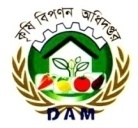 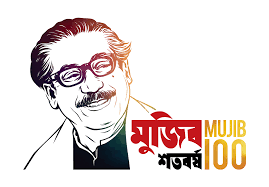 wmwbqi K…wl wecYb Kg©KZ©vi Kvh©vjqK…wl wecYb Awa`ßiAvKeikvn,PÆMÖvg-4207|¯§viK bs-১২.০২.২০০০.৩০০.১৬.০০৪.২০-৬৬৭                                                                                                                    ZvwiLt-১৭/০৮/২০২১ ইং |eivei,gnvcwiPvjK,K…wl wecYb Awa`ßi,XvKv    `„wó AvKl©Y t mnKvix cwiPvjK(evRvi Z_¨),K…wl wecYb Avwa`ßi, XvKv|                 PÆMÖvg wefvMxq m`i evRv‡ii আগস্ট/2021 ৩য় mßvnv‡šÍ (১৭/০৮/২০২১) wbZ¨ cÖ‡qvRbxq †fvM¨c‡Y¨i mvßvwnK,gvwmK I evrmwiK LyPiv Mo evRvi `‡ii Zzjbvg~jK weeiYx (evRvi`i cÖwZ †KwR/wjUvi,UvKvq)| ch©v‡jvPbv t Dc‡ivwjøwLZ Z_¨ ch©v‡jvPbv K‡i †`Lv hvq যে, PjwZ mßv‡n PÆMÖvg gnvbMixi evRv‡i চাল-(সরু মিনিকেট,সরু নাজির,মাঝারী ও ‡gvUv), AvUv-c¨v‡KU I †Lvjv, Wvj-gïi-(‡`kx ও Avgt/‡`kx),Wvj ‡Lmvix,gyM, ‡Qvjv-KjvB,  সয়াবিন তেল-খোলা, তেল-পাম, wcuqvR-( Avg`vbxK…Z I ‡`kx), imybt (†`kx I Avg`vbxK…Z), Av`v-(আমদানীকৃত),  ïKbvgwiP-(‡`kx I Avg`vbxK…Z),gvQ-রুই-(‡`kx ও আমদানীকৃত), KvZj-(‡`kx I Avg`vbxK…Z), ‡gviM/gyiwM-(KK&/‡mvt), †gviM-gyiwM-(‡`kx), ডিম-(দেশী, dvg©),jeY, Avjy কাচাপেঁপে এবং পটল  Gi g~j¨ †gvUvgywU w¯’wZkxj Av‡Q| ZvQvov Ab¨vb¨ cb¨mg~‡ni g~j¨ wKQzUv  n«vm ev e„w× †c‡q‡Q|g~j¨ e„w×cÖvß D‡jøL‡hvM¨ cY¨ mg~n t MZ mßv‡ni Zzjbvq PjwZ mßv‡n wPwb, †e¸b এবং wgwóKzgov  Gi gyj¨ cÖwZ †KwR‡Z ৪.৫০, ১০.০০, ৫.০০ UvKv e„w× †c‡q‡Q|g~j¨ n«vmcÖvß D‡jøL‡hvM¨ cY¨ mg~n t MZ mßv‡ni Zzjbvq PjwZ mßv‡n Bwjk, ‡gviM-gyiwM-(dvg©/eªqjvi) এবং KvuPvgwiP Gi gyj¨ cÖwZ †KwR‡Z যথাক্রমে ২৫.০০, ১০.০০, ১০.০০ UvKv  n«vm †c‡q‡Q|mieivn cwiw¯’wZ t  PÆMÖvg gnvbMixi evRv‡i mKj cÖKvi c‡Y¨i mieivn I gRy` cwiw¯’wZ †gvUvgywU ¯^vfvweK Av‡Q|g~j¨ n«vm/e„w×i KviY t PjwZ mßv‡n mieivn n«vm I cvBKvix g~j¨ e„w×‡Z wPwb, †e¸b এবং wgwóKzgov  Gi gyj¨ e„w× †c‡q‡Q| Aciw`‡K PjwZ mßv‡n mieivn e„w×‡Z  Bwjk, ‡gviM-gyiwM-(dvg©/eªqjvi) এবং KvuPvgwiP এর gyj¨ n«vm †c‡q‡Q|                                                      (bvwmg dvinvbv wkixb)                                                                                                                                                   Dc-cwiPvjK(Dc-mwPe)                                                                                                                                                K…wl wecYb Awa`ßi                                                                                                                                                                                                                                                                                                                                                                                                                                                                                                                                                                                    PÆMÖvg wefvM,PÆMÖvg|         µt bsc‡b¨i bvgcwigvcPÆMÖvgPÆMÖvgPÆMÖvgPÆMÖvgPÆMÖvgPÆMÖvgPÆMÖvgµt bsc‡b¨i bvgcwigvcmßvnv‡šÍievRvi `i১৭/০৮/২১MZ mßv‡nievRvi `i১১/০৮/২১kZKiv n«vm/e„w×i(-/+)MZ gv‡mi evRvi`i১৮/০৭/২১kZKiv n«vm/e„w×i(-/+)MZ eQ‡ii evRvi`i১২/০৮/২০kZKivn«vm/e„w×i(-/+)1Pvj-miæ bvwRicÖwZ †KwR৬৮.০০৬৮.০০০.০০৬৮.০০০.০০৬৪.০০৬.২৫2Pvj-(miæ wgwb‡KU),,৬২.৫০৬২.৫০০.০০৬২.৫০০.০০৫৫.০০১৩.৬৪3Pvj-(gvSvix),,৫৪.০০৫৪.০০০.০০৫৪.০০০.০০৪৭.০০১৪.৮৯4Pvj-(‡gvUv) ÕÕ৪৬.৫০৪৬.৫০০.০০৪৬.০০১.০৯৪২.০০১০.৭১5AvUv-(c¨v‡KU),,৩৪.০০৩৪.০০০.০০৩৪.০০০.০০৩৩.০০৩.০৩6AvUv-(‡Lvjv),,৩১.০০৩১.০০০.০০৩১.০০০.০০২৭.০০১৪.৮১7Wvj-gïi(†`kx),,১১৭.৫০১১৭.৫০০.০০১১৭.৫০০.০০১১৭.৫০০.০০8Wvj-gmyi-(Avgt/‡`kx),,১০২.৫০১০২.৫০০.০০১০২.৫০০.০০১০৫.০০-২.৩৮9Wvj-‡Lmvix,,৮৭.৫০৮৭.৫০০.০০৮৭.৫০০.০০৭২.৫০২০.৭০10Wvj gyM,, ১২৭.৫০ ১২৭.৫০০.০০১২৭.৫০০.০০১২৫.০০২.০০11‡Qvjv-KjvB,,৬৭.৫০৬৭.৫০০.০০   ৭২.৫০-৬.৯০৭০.০০-৩.৫৭12‡Zj-mqvweb(†Lvjv)cÖwZ wjUvi১২৫.০০১২৫.০০০.০০১২৫.০০০.০০৮৭.০০৪৩.৬৮13†Zj cvg(‡Lvjv),,১১৫.০০১১৫.০০০.০০১১৫.০০০.০০৭৬.৫০৫০.৩৩	14gmjvt wcqvR(‡`kx)cÖwZ †KwR৪৭.৫০৪৭.৫০০.০০৪৭.৫০০.০০৪২.৫০১১.৭৬15,, wcqvR-(Avgt/‡`kx),,৪২.৫০৪২.৫০০.০০৪৪.০০-৩.৪১২৮.০০৫১.৭৯16imybt †`kx,,৭২.৫০৭২.৫০০.০০৭২.৫০০.০০৯০.০০-১৯.৪৪17imyb (Avgt/‡`kx),,১২৫.০০১২৫.০০০.০০১৩৫.০০-৭.৪১৭২.৫০৭২.৪১18Av`v-(Avgt/‡`kx),,১৪৫.০০১৪৫.০০০.০০১৫০.০০-৩.৩৩১৪০.০০৩.৫৭19ïKbvgwiP-‡`kx,,২২৫.০০২২৫.০০০.০০২২৫.০০০.০০২৭৫.০০-১৮.১৮20ïKbvgwiP-Avgt/‡`kx,,২৩৫.০০২৩৫.০০০.০০২৩৫.০০০.০০২৬০.০০-৯.৬২21KvuPvgwiPcÖwZ †KwR১৩০.০০১৪০.০০-৭.১৪    ৪০.০০২২৫.০০১২৫.০০৪.০০22gvQ-iæB-(‡`kx 1-2 †KwR),,২৭০.০০২৭০.০০০.০০২৭০.০০০.০০২৬০.০০৩.৮৫23,, iæB-(Avgt/‡`kx 2-3 †KwR),,২৬০.০০২৬০.০০০.০০২৬০.০০০.০০২৪০.০০৮.৩৩24,, KvZj-(‡`kx 1-2 †KwR),,২৮০.০০২৮০.০০০.০০২৮০.০০০.০০২৮০.০০০.০০25,, KvZj (Avgt/‡`kx2-3 ,,),,৩৭৫.০০৩৭৫.০০০.০০৩৭৫.০০০.০০৩৭৫.০০০.০০26,, Bwjk(400-800MÖvg),,৭০০.০০৭২৫.০০-৩.৪৫৭৫০.০০৬.৬৭৬২৫.০০১২.০০27†gviM-gyiwM-(‡`kx),,৪৩০.০০৪৩০.০০০.০০৪৩০.০০০.০০৪৪৫.০০-৩.৩৭28‡gviM/gyiwM-(KK&/‡mvt),,২২৫.০০   ২২৫.০০০.০০২২৫.০০০.০০২৫৫.০০-১১.৭৬29‡gviM-gyiwM-dvg©(eªqjvi),,১১৭.৫০১২৭.৫০-৭.৮৪১৩২.৫০-১১.৩২১১৭.৫০৮.৫১30wWg gyiwM-(‡`kx)4wU৫১.০০৫১.০০০.০০৫২.০০-১.৯২৪৭.০০১০.৬৪31,,    gyiwM-(dvg©),,৩৩.৫০৩৩.৫০০.০০৩৪.৫০-২.৯০৩৫.৫০১.৫২32wPwbcÖwZ †KwR৭৪.৫০৭০.০০৬.৪৩৭০.০০৬.৪৩৬১.০০২২.১৩33jeY (c¨v‡KU),,৩০.০০৩০.০০০.০০৩০.০০০.০০৩০.০০০.০০34mwâ t Avjy,,২১.০০২৩.৫০-১০.৬৪২৩.৫০-১০.৬৪৩১.০০-৩২.২৬35,,     †e¸b,,৫৫.০০৪৫.০০২২.২২৪৫.০০২২.২২৪৫.০০২২.২২36,,    KvPv‡cu‡c,,৩৫.০০৩৫.০০০.০০৩৫.০০০.০০৩৫.০০০.০০37,,    wgwóKzgov,,৩০.০০৩৫.০০১৪.২৯৩৫.০০-১৪.২৯২৭.৫০৯.০৯38,,    cUj,,৪২.৫০৪২.৫০০.০০৩৭.৫০১৩.৩৩৩৫.০০২১.৪৩